NON RIUSCIRE A PAGARE NON È UNA COLPA…… MA LA CONSEGUENZA DI QUESTA EMERGENZA !“Io resto a casa ma non sto lavorando e non riesco più a far fronte a tutte le spese per vivere!”Anche tu sei in questa situazione? Non sei l’unica/o! Possiamo organizzarci insieme!Il Coronavirus non ha causato solo un’emergenza sanitaria, ma ha letteralmente mandato sul lastrico molte famiglie che da un mese ad oggi sono costrette a rimanere chiuse nelle proprie case: come e per quanto potremo pagare affitto e bollette? Lo Stato e le istituzioni hanno messo  in campo aiuti nel tentativo di salvare le sole grandi imprese, ma ancora nulla all’orizzonte è previsto per evitare che migliaia di persone perdano un tetto dovendo scegliere tra pagare l’affitto o fare la spesa.L’emergenza non dobbiamo essere noi a pagarla!SE NON HAI UN REDDITO O È INSUFFICIENTE, 
NON BUTTARE IL POCO CHE HAI NELL’AFFITTO!Non aver paura di perdere la casa, perché:	Se sei sotto sfratto sappi che tutti gli sfratti sono bloccati fino al 1 Settembre	La procedura per avviare uno sfratto è solitamente molto lunga, a maggior ragione ora che tutte le udienze in tribunale sono sospese	C’è la possibilità di concordare con il proprietario di casa anche solo la riduzione dell’affitto, se ne hai la possibilità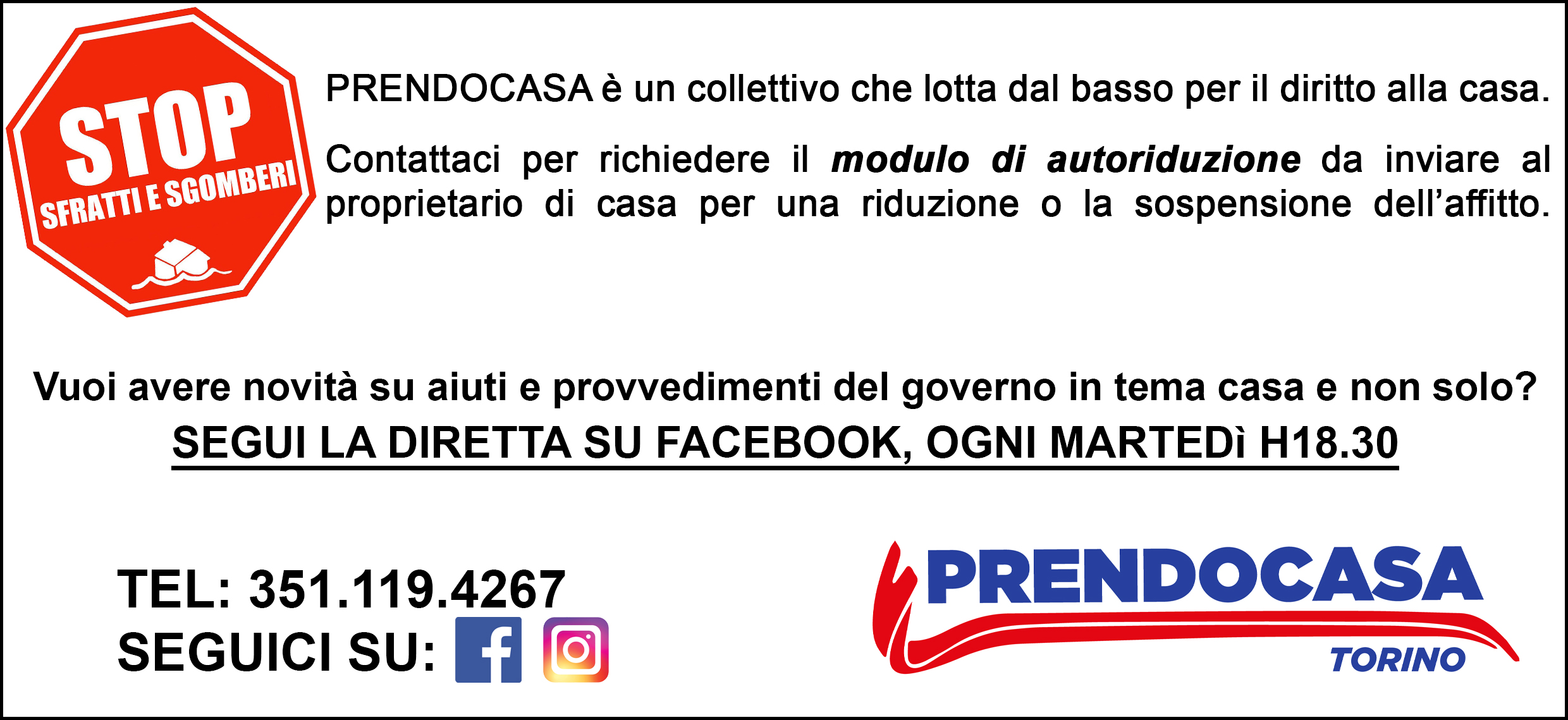 NON RIUSCIRE A PAGARE NON È UNA COLPA…… MA LA CONSEGUENZA DI QUESTA EMERGENZA !“Io resto a casa ma non sto lavorando e non riesco più a far fronte a tutte le spese per vivere!”Anche tu sei in questa situazione? Non sei l’unica/o! Possiamo organizzarci insieme!Il Coronavirus non ha causato solo un’emergenza sanitaria, ma ha letteralmente mandato sul lastrico molte famiglie che da un mese ad oggi sono costrette a rimanere chiuse nelle proprie case: come e per quanto potremo pagare affitto e bollette? Lo Stato e le istituzioni hanno messo  in campo aiuti nel tentativo di salvare le sole grandi imprese, ma ancora nulla all’orizzonte è previsto per evitare che migliaia di persone perdano un tetto dovendo scegliere tra pagare l’affitto o fare la spesa.L’emergenza non dobbiamo essere noi a pagarla!SE NON HAI UN REDDITO O È INSUFFICIENTE, 
NON BUTTARE IL POCO CHE HAI NELL’AFFITTO!Non aver paura di perdere la casa, perché:	Se sei sotto sfratto sappi che tutti gli sfratti sono bloccati fino al 1 Settembre	La procedura per avviare uno sfratto è solitamente molto lunga, a maggior ragione ora che tutte le udienze in tribunale sono sospese	C’è la possibilità di concordare con il proprietario di casa anche solo la riduzione dell’affitto, se ne hai la possibilità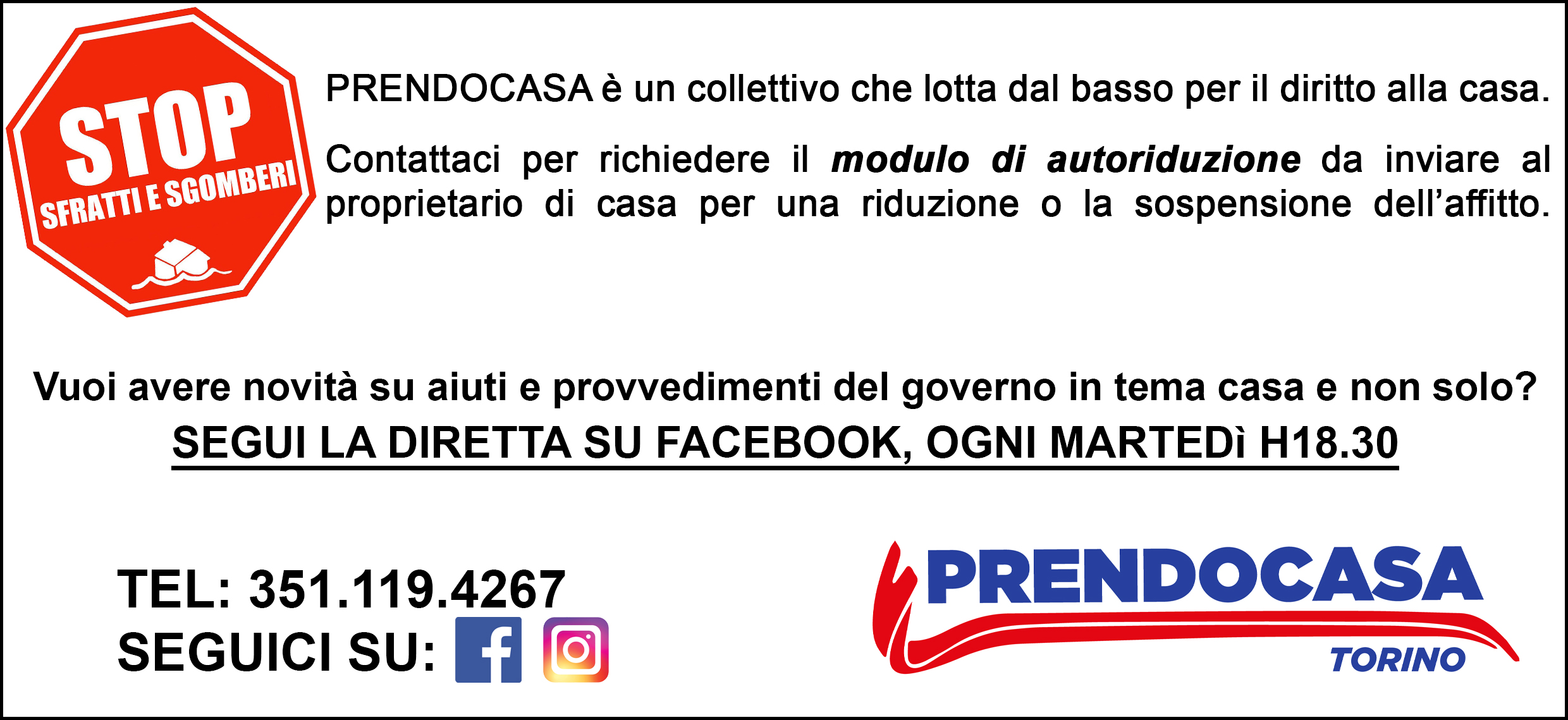 